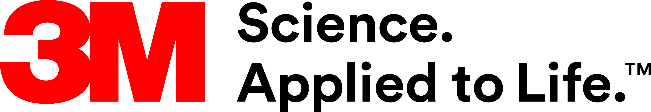 Presse-InformationFür gängige Anwendungsbereiche und BranchenNeue 3M PROTECTA Sets zur AbsturzsicherungZuverlässiger Schutz aus einer Hand: Sechs neue Absturzsicherungssets von 3M enthalten alles, was für gängige Anwendungsbereiche an Persönlicher Schutzausrüstung gegen Absturz notwendig ist – vom Auffanggurt über Verbindungsmittel bis zum Anschlaghilfsmittel. Die Sets verbinden hochwertige Qualität mit einem attraktiven Preis-Leistungs-Verhältnis.Die erstmals angebotenen 3M PROTECTA Absturzsicherungs-Sets sind auf typische Anwendungen und Branchen zugeschnitten. Erhältlich sind ein Vertikal-Set für Tätigkeiten in Industrie, Bau, Montage und Aufstieg, ein Profi-Dachdecker-Set, ein Universal-Set, und ein Premium-Set, das insbesondere für niedrige Arbeitshöhen geeignet ist. Für spezielle Anforderungen konzipiert sind das Hubsteiger-Set, zugelassen für fahrbare Hubarbeitsbühnen, sowie ein Maststeiger-Set, das sicheres Arbeiten in der Höhe in der Industrie, bei Tätigkeiten an Telekommunikations- und Energieleitungen sowie bei der Arbeitspositionierung ermöglicht.Neue PROTECTA AuffanggurteDie verlässliche Qualität der Absturzsicherungs-Sets spiegelt sich in der einheitlichen Produktlebensdauer von zehn Jahren wider. Die neuen PROTECTA Auffanggurte zeichnen sich durch eine schmutz- und wasserabweisende Beschichtung aus. Sie sind geeignet für ein Nutzergewicht bis zu 140 kg, sind mühelos größenverstellbar und verfügen über Fallindikatoren. Praktischerweise gehört zu jedem Set ein Rucksack, der für den Transport der Ausrüstung dient. Jeder Rucksack ist mit einer Produkt-Übersichtskarte ausgestattet. Diese ist durch eine transparente PVC Folie gut sichtbar und geschützt und  zeigt auf einen Blick den Inhalt und alle relevanten Produktinformationen.Eindrücke zum 3M PROTECTA Auffanggurt, der Bestandteil aller Sets ist, vermittelt das Video unter www.go.3M.com/protectaWeitere Informationen unter www.3M.de/FallProtection Neuss, den 10. September 2020Zeichen mit Leerzeichen: 1.924Über 3MDer Multitechnologiekonzern 3M wurde 1902 in Minnesota, USA, gegründet und zählt heute zu den innovativsten Unternehmen weltweit. 3M ist mit 96.000 Mitarbeitern in über 190 Ländern vertreten und erzielte 2019 einen Umsatz von 32 Mrd. US-Dollar. Grundlage für seine Innovationskraft ist die vielfältige Nutzung von 51 eigenen Technologieplattformen. Heute umfasst das Portfolio mehr als 55.000 verschiedene Produkte für fast jeden Lebensbereich. 3M hält über 25.000 Patente und macht rund ein Drittel seines Umsatzes mit Produkten, die seit weniger als fünf Jahren auf dem Markt sind. 3M und PROTECTA sind Marken der 3M Company.Bildunterschriften: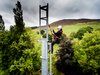 Protecta-Set Anwendung.jpg: Die neuen 3M PROTECTA Sets zur Absturzsicherung sind auf typische Anwendungsbereiche zugeschnitten. Foto: 3M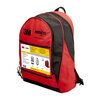 Protecta-Set Rucksack.jpg: Zu jedem Set gehört ein Rucksack, der mit einer Produkt-Übersichtskarte ausgestattet ist. Foto: 3MPresse-Kontakt 3M	Oliver Schönfeld, Tel.: +49 2534 645-8877	E-Mail: os@schoenfeld-pr.de	3M Deutschland GmbH	Carl-Schurz-Str. 1	41453 Neuss	+49 2131 14-0Kunden-Kontakt 3M	Tel.: +49 2131 8819242	E Mail: InformationFallProtection@3M.com	Deutschland	www.3M.de	www.3M.de/presse	https://twitter.com/3MDeutschland	https://www.facebook.com/3MDeutschland	Österreich		www.3M.com/at	https://www.3maustria.at/3M/de_AT/pressroom-alp/	https://twitter.com/3MAustria	https://www.facebook.com/3MAustria	Schweiz		www.3M.com/ch
                                             https://www.3mschweiz.ch/3M/de_CH/pressroom-alp/  
	https://twitter.com/3MSchweiz	https://www.facebook.com/3MSchweiz